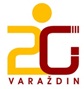 KLASA: 003-06/21-01/4URBROJ: 2186-145-04-21-1Varaždin,  12. ožujka 2021. godine	Na temelju članka 120. Zakona o odgoju i obrazovanju u osnovnoj i srednjoj školi (NN 87/08., 86/09., 92/10., 105/10., 90/11., 5/12., 16/12., 86/12., 126/12., 94/13., 152/14., 07/17., 68/18., 98/19. i 64/20.) i članka 55. Statuta Druge gimnazije Varaždin, sazivam 2.  sjednicu Školskog odbora koja će se održati u utorak, 16. ožujka 2021. godine u 8.00 sati u učionici broj 13Predloženi dnevni red:    1. Prihvaćanje zapisnika s prethodne sjednice (1. sjednica) – referent: predsjedavatelj    2. Davanje prethodne suglasnosti za zasnivanje radnog odnosa – referent: ravnateljica   3. Usvajanje Financijskog izvješća za 2020. godinu – referent: voditeljica računovodstva    4. Donošenje Odluke o raspodjeli rezultata za 2020. godinu – referent: voditeljica računovodstva   5. Prihvaćanje Izvješća o vlastitim prihodima za 2020. godinu – referent: voditeljica računovodstva   6. Ostala pitanja						           Predsjednica Školskog odbora:Valerija Paljak, mag. prim. educ.Dostaviti:-iz reda osnivača     1.  Martina Bistrović     2.  Melita Mesarić     3.  Valerija Paljak-iz reda nastavnika i stručnih suradnika     1.  Višnja Horvat     2.  Smiljana Mudri-iz reda radnika     1.  Marko Hrgar-iz reda roditelja     1.  Anita Car